ENDOWMENTYour gift can grow and
benefit [organization name] 
forever.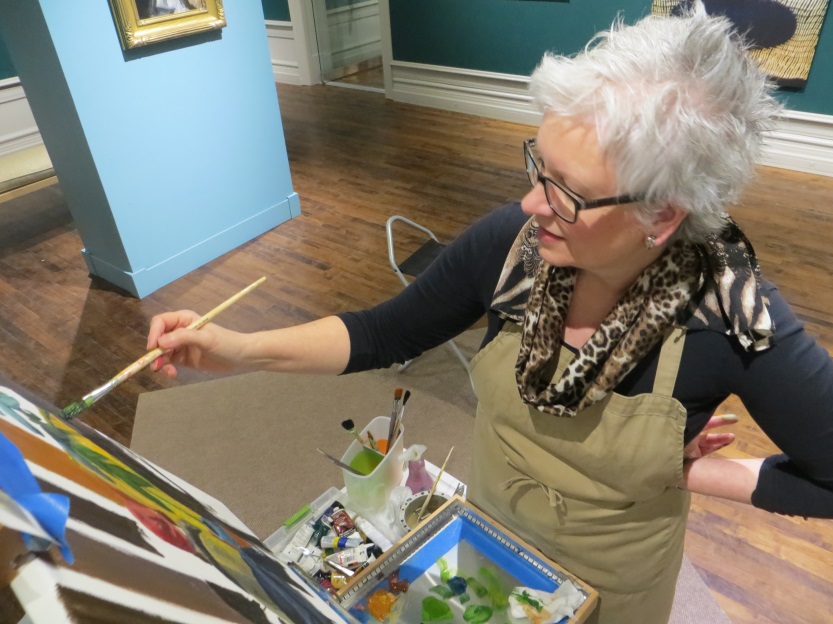 WHY IS ENDOWMENT IMPORTANT?We love our community and are committed to being here for a long time. As an investment in our future, we’ve created the [Fund Name] at the Community Foundation for Mason County that will provide a permanent, growing source of income to sustain our work. Forever.WHY PARTNER WITH THE COMMUNITY FOUNDATION?The Community Foundation for Mason County loves our community, too. They offer professional management of the gifts to our fund, investing carefully for the long term. By handling the administrative work and providing fund development support, they free us to do the work that furthers the [organization’s] mission. WHO GIVES TO AN ENDOWMENT FUND?Anyone can help build our future with a gift of any size. It does not require great wealth.  It requires generosity of spirit and a love of [organization].  While we continue to depend on your gifts to our current operations, we hope you’ll consider an extra gift to build the fund that will ensure our work continues.  WHAT TYPES OF GIFTS CAN I GIVE?The Foundation can facilitate all types of gifts to our fund! It can be as simple as giving online at www.cffmc.org or mailing a check. You can also transfer stock or, if you’re 70 ½ or older, do a charitable rollover from your IRA, both of which may save you additional taxes. The Foundation also offers gift planning assistance if you’re considering a gift of property or something more complex. We hope you’ll also consider leaving a gift through your will or trust, or insurance policy or retirement account beneficiary designation. HOW CAN I GET STARTED?To learn more about making a gift to [organization’s] endowment fund, please contact [your staff contact] or Jeanne Oakes, executive director, at the Community Foundation for Mason County, 231.845.0326 or joakes@cffmc.org.For good. For ever.(Customize with your story.) The next time you see flags snapping the breeze at Fox Point State Park, pristine sand dunes at Caple Henlopen State Park or a new footbridge at Brandywine Creek Park, you will know that gifts to the Delaware State Parks Fund at the Delaware Community Foundation have helped make it possible.The Delaware State Parks Endowment Fund is designed to provide protection for Delaware’s precious resources, now and in the future. Because the parks are largely self-funded, they rely on fundraising activities, charitable gifts and the endowment fund. Donors’ gifts are managed responsibility and benefit the parks exactly as the donors intended.Photo: “Title,” photographer